南通市生态环境状况公报（2023年）南通市生态环境局目  录第一篇 概述	1第二篇 环境质量	41 大气环境	42 水环境	73 声环境	94 土壤环境	145 辐射环境	146 生态环境状况指数	15第三篇 环境管理	161 污染防治攻坚	162 环境监督管理	193 公众参与	222023年度南通市生态环境状况公报第一篇  概  述2023年，全市生态环境系统深入践行习近平生态文明思想，完整准确全面贯彻新发展理念，坚决扛牢生态文明建设政治责任，持续增强绿色低碳发展内生动力，以高品质生态环境支撑高质量发展，美丽南通建设迈出坚实步伐。全市生态环境保护工作取得明显成效，PM2.5浓度27微克/立方米，优良天数比例为83.6%（扣除沙尘异常超标天后为84.5%），省考及以上断面优Ⅲ比例100%，近岸海域水质优良比例87.5%、高于省定目标24.5个百分点。南通生态环境领域真抓实干成效明显，获生态环境部通报表扬，首次获人社部、生态环境部表彰的“全国生态环境系统先进集体”；减污降碳协同增效、完成生态环境突出问题整改等方面成效明显，连续第二年获省政府督查激励。作为全国地级市代表，参加“一带一路”高峰论坛绿色发展高级别论坛、首个全国生态日湖州主场活动、《联合国气候变化框架公约》第二十八次缔约方大会（COP28）中国角江苏专场活动，并作案例分享。一是聚力绿色发展，污染防治攻坚纵深推进。健全生态环境分区管控体系，深入推进生态环境分区管控与国土空间规划衔接试点，构建国土空间开发与保护新格局。推进化工、印染等198家企业整治提升，完成117家企业、192个清洁生产中高费项目，如东沿海经济开发区、海安常安纺织产业园开展园区整体清洁生产审核国家试点。省内率先出台《污水处理厂生态安全缓冲区建设全覆盖实施方案》，军山生态岛试验区入选全省首批试点，获省级补助1700万元。建成生物多样性综合观测站，启用长江江豚水下声呐智能监测设备，全市本底物种记录刷新至3789种。南通生物脸谱APP入选生态环境科技成果科普化典型案例。省内率先出台VOCs清洁原料源头替代奖补、VOCs综合治理阶梯式奖补方案，拨付资金390余万元。推进“无异味园区”县级评定，淘汰国三及以下柴油货车9998辆，降尘量均值1.8吨/平方公里·月、全省最优。完成16个农田排灌系统、144家池塘养殖场生态化改造，深化水污染物平衡核算，城市生活污水集中收集处理率达69.2%。新增治理农户7.22万户，农村生活污水治理率达56.5%。巩固入江入海排污口整治成效，推进淮河流域入河排污口整治。完成建设用地土壤污染状况调查项目219个，重点建设用地和受污染耕地安全利用率保持100%。推进全域“无废城市”“无废园区”建设，危废处置能力提高至36.4万吨/年。二是聚力生态惠民，服务监管水平显著提升。全省率先完成全域标配执法装备配备，“公检法环”四部门签订战略合作协议，办理大案要案33件，执法质效主要指标居全省前列。办理非现场执法案件683件、全省第一，走航监测数据直接用于处罚等经验全国推广。排查环境隐患问题5000余个、整改率100%。编制23条重点河流应急处置方案，筑牢环境安全防线。深化环境信访“法治化信息化科学化”建设试点，相关做法得到部信访办、省信访局、省生态环境厅相关领导肯定；每月制订为民服务项目清单，解决群众“急难愁盼”问题；开展“匿名投诉举报办理情况集中公开回复”试点，获全省推广；市级、省级以上信访量同比下降44.0%、42.4%。中央和省环保督察交办46项具体问题已完成整改37项，信访问题509件完成销号验收。出台《南通市生态环境系统服务高质量发展十六条举措》，打好项目审批、执法监管、助企纾困等组合拳。深化规划环评与项目环评联动改革，380个重点项目享受环评简化或承诺制审批。全省率先出台《服务保障法治化营商环境开展涉行政处罚企业合规治理试点实施方案》，办理首违不罚、轻微免罚案件730件，2320万元。74个项目入选中央、省级资金储备库，获资金补助2.82亿元，入库“环保贷”“环保担”项目37个，涉及金额7.3亿元。三是聚力强基提能，改革创新动能持续增强。全国地级市率先出台《关于贯彻落实生态环境损害赔偿管理规定的实施方案》，办结赔偿案件588件、全省第一，办理长三角首例长江船舶大气污染生态环境损害赔偿磋商案。全省率先开展生态环境损害赔偿地方立法调研。省内率先探索排污总量跨源使用，腾减移动源、农业源等总量指标用于工业项目建设，保障150个重大项目总量需求。稳步推进工业园区（集中区）污染物排放总量测、定、用工作，获生态环境部推广。完善环境基础设施建设，43项省级工程全部开工建设，32项省级工程全部完工，项目开工率、完工率居全省前列。县、市监测机构规范化建设全部完成，市监测站成为全国首个获得走航监测相关能力资质认定的监测机构。实体化运行生态环境指挥调度中心，预警处置率100%。推进江苏省生态文明学院建设，举办培训班30期，参训学员3997人次。开展“千人进千企”生态普法活动，组建300个志愿者小组，开展普法活动498场次，服务企业1362家。第二篇  环境质量1 大气环境2023年，南通市环境空气质量平均优良天数比率（AQI）实为83.6%，扣除沙尘异常超标天后为84.5%，比2022年提升3.7个百分点；细颗粒物（PM2.5）年均浓度为27微克/立方米，比2022年上升3.8%。1.1 主要污染物南通市2023年监测天数为365天，其中优良天数305天，优良天数比率为83.6%。轻度污染49天、中度污染11天，分别占比13.4%、3.0%，未出现重度污染天。     全市环境空气中可吸入颗粒物（PM10）、二氧化硫（SO2）、二氧化氮（NO2）、一氧化碳第95百分位浓度（CO-95%）和臭氧日最大8小时滑动平均值第90百分位浓度（O3-8h-90%）分别为47微克/立方米、7微克/立方米、27微克/立方米、0.9毫克/立方米和166微克/立方米。与2022年相比，PM2.5、PM10、NO2和CO第95百分位数浓度有上升，升幅分别为3.8%、11.9%、17.4%和12.5%，SO2浓度持平，O3第90百分位数浓度下降，降幅为7.3%。见图1。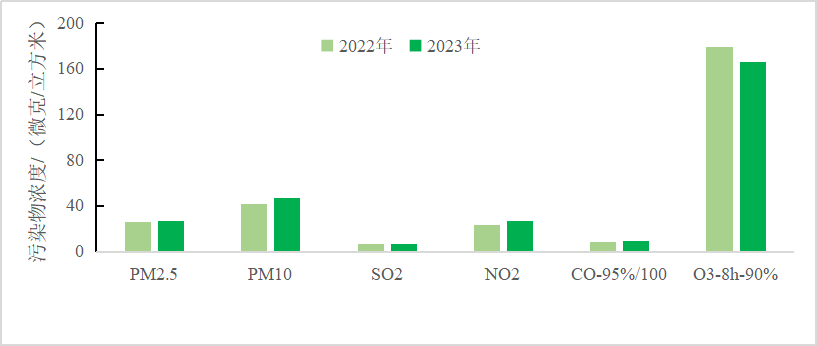 图1  2023年南通市环境空气主要污染物浓度与2022年对比2023年南通市环境空气主要污染指标监测结果见表1。表1  2023年环境空气主要污染指标监测结果表（单位：μg/m3）2023年南通市环境空气质量优良天数比率及与2022年对比见图2。图2  2023年南通市环境空气质量优良天数比率及与2022年对比2023年，按照省政府发布的《江苏省重污染天气应急预案》，我市发布黄色预警3次，其中2次升级为橙色预警。1.2降水2023年，南通市共采集降水样品628个，其中属于酸雨的样品（pH<5.6）3个，酸雨发生频率为0.5%，较2022年上升0.1个百分点；全市降水年均pH值为6.35，较2022年升高0.16；pH值最小为5.34，出现在9月15日海门市监测站。各县（市、区）降水pH年均值均高于酸雨临界值，除海门酸雨发生频率为4.4%外，其余主城区、海安、如皋、如东、通州、启东均无酸雨发生。2023年城镇降水年均pH值及酸雨发生率见表2。表2  2023年南通市降水酸度统计表注：主城区指崇川区及经济技术开发区。主城区3个降水测点均位于崇川区。2 水环境南通市共有16个国家考核断面，均达到或优于《地表水环境质量标准》（GB3838-2002）Ⅲ类标准。55个省考以上断面中，碾砣港闸、聚南大桥、营船港闸、通吕二号桥等19个断面水质符合Ⅱ类标准，孙窑大桥、嫩江路桥、新江海河桥、团结新大桥等36个断面水质符合Ⅲ类标准，优Ⅲ类比例100%，高于省定98.2%的考核标准；无Ⅴ类和劣Ⅴ类断面。2.1饮用水源全市均以长江水作为饮用水源，长江狼山水源地（对应狼山水厂、崇海水厂）、长江洪港水源地（洪港水厂）、长江长青沙水源地（对应如皋鹏鹞水厂）、长江海门水源地（海门长江水厂）符合地表水Ⅲ类及以上标准，水质优良。全市共计年取水量6.03亿吨，饮用水源地水质达标率均为100%。2.2长江（南通段）水质长江（南通段）水质为Ⅱ类，水质优良。其中，姚港（左岸）、团结闸（左岸）、小李港（左岸）断面水质保持Ⅱ类。2.3内河水质南通市境内主要内河中，焦港河、通吕运河、如海运河、九圩港河、通启运河、新江海河、通扬运河、新通扬运河、栟茶运河、北凌河、如泰运河、遥望港水质基本达到Ⅲ类标准。2.4城区主要河流市区濠河水质总体达到地表水Ⅲ类标准，水质良好；各县（市、区）城区水质在地表水Ⅲ～Ⅳ类之间波动。2.5地下水水质2023年，南通市省控以上23个地下水区域监测点位，水质达Ⅲ类的6个，满足Ⅳ类标准的14个，水质为Ⅴ类的3个，分别占比 26.1%、60.9%、13.0%，与2022年相比，地下水水质总体有所好转，Ⅳ类及以上水质占比为87.0%，增加13.3个百分点，相应Ⅴ类比例减少13.3个百分点。2.6入海河口水质2023年，全市9条主要入海河流断面水质均达到《地表水环境质量标准》（GB3838-2002）Ⅲ类标准。2.7近岸海域水质2023年，南通市近岸海域达或优于《海水水质标准》（GB3097-1997）二类标准面积比例为87.5%，达三类标准面积比例为4.2%，达四类标准面积比例为2.6%，劣四类标准面积比例为5.7%。优良（一、二类）标准面积比例比上年增加0.3个百分点，劣四类标准面积比例比上年增加1.7个百分点，基本保持稳定，主要超标指标为无机氮。3. 声环境南通全市声环境质量总体较好并且保持稳定：区域昼间声环境质量总体处于二级（较好）水平，同比保持稳定，夜间声环境质量总体由原来的三级（一般）水平上升到二级（较好）水平，夜间声环境质量相较“十三五”期间明显改善；功能区昼、夜间声环境质量达标率稳定保持在90％以上，同比保持稳定；道路交通昼、夜间声环境质量均处于一级（好）水平，同比保持稳定。3.1区域声环境2023年，南通市区区域声环境昼、夜间平均等效声级别值分别为56.5 dB(A)、45.2 dB(A)。与2022年相比，南通市区昼间区域声环境等级下降为三级水平，平均等效声级上升了2.2 dB(A)。与“十三五”期间相比，南通市区夜间区域声环境等级保持为三级水平，平均等效声级下降了1.3 dB(A)。四县（市）及海门区中，海安市区域声环境昼、夜间平均等效声级别值分别为57.3 dB(A)、47.9 dB(A)，区域声环境等级均处于三级水平。其余县（市、区）昼间区域噪声平均等效声级在50.1～53.7 dB(A)之间，夜间区域噪声平均等效声级在41.7～44.7 dB(A)之间，区域声环境等级均处于二级水平。与2022年相比，四县（市）、海门区中，海安市昼间区域声环境等级由二级下降为三级水平，其余县（市、区）昼间区域声环境等级保持不变。与“十三五”期间相比，四县（市）、海门区中，海安市夜间区域声环境等级保持为三级水平，平均等效声级下降了1.0 dB(A)，启东区域声环境等级上升为二级水平，平均等效声级下降了1.6 dB(A)，其余县（市、区）夜间区域声环境等级保持不变。图3  2023年南通市四县（市）及海门区昼间区域噪声平均等效声级与2022年对比图4  2023年南通市四县（市）及海门区夜间区域噪声平均等效声级与“十三五”期间对比图5  2023年南通市区域噪声声源构成3.2功能区声环境2023年，南通市区声环境功能区昼间测次达标率为93.8%，夜间测次达标率为64.6%，与2022年相比，市区功能区噪声昼间测次达标率下降4.1个百分点，夜间测次达标率下降10.4个百分点。四县（市）及海门区各类功能区噪声昼间总测次达标率为100%，夜间总测次达标率为98.7%，相比2022年各类功能区声环境质量基本保持稳定。表3  2023年各地功能区噪声监测结果表  单位：dB（A）3.3道路交通声环境2023年，市区城市道路交通噪声昼、夜间平均等效声级值为65.8 dB(A)、55.9 dB(A)，声环境质量均达到一级（好）水平。与2022年相比，市区昼间道路交通噪声等效声级下降0.2 dB(A)，噪声等级强度保持不变，超标路段比例上升8.0个百分点。与“十三五”期间相比，市区夜间道路交通噪声等效声级上升0.9 dB(A)，噪声等级强度保持不变，超标路段比例上升17.9个百分点。2023年，四县（市）、海门区交通干线昼间噪声平均等效声级值在61.1~67.2 dB(A)之间，夜间噪声平均等效声级值在50.1~55.9 dB(A)之间，各县（市、区）城区昼、夜间道路交通噪声环境质量均处于一级（好）水平。与2022年相比，四县（市）及海门区昼间道路交通噪声基本稳定，声环境质量处于一级（好）水平，其中海安、如皋、如东、海门平均等效声级均有所上升，上升幅度在0.8~ 3.1 dB(A)之间，启东昼间道路交通噪声平均等效声级下降0.4 dB(A)。与“十三五”期间相比，四县（市）及海门区夜间道路交通噪声基本稳定，声环境质量处于一级（好）水平，其中海安、如皋、海门平均等效声级均有所下降，下降幅度在1.6~ 1.9 dB(A)之间，如东、启东道路交通噪声平均等效声级分别上升0.8 dB(A)和0.3 dB(A)。表4  2023年各地城区昼间交通干线噪声监测结果表表5  2023年各地城区夜间交通干线噪声监测结果表4 土壤环境2023 年南通市共监测96个国家网土壤环境监测点，包括88个基础点和8个背景点，均为耕地类型，土壤环境质量状况总体良好。与“十三五”期间相比，土壤环境质量未发生显著变化。5 辐射环境2023年，南通市辐射环境自动监测站国控点γ辐射空气吸收剂量率年均值为82.9nGy/h，全市即时空气吸收剂量率和累积剂量测得的空气吸收剂量率测值范围分别为（43.6~82.9）nGy/h和（68.4~98.5）nGy/h（均未扣除宇宙射线响应值），基本保持于江苏省天然本底水平；气溶胶中放射性核素活度浓度未见异常；姚港断面总放射性水平和天然放射性核素活度浓度均在江苏省天然本底涨落范围内，人工放射性核素活度浓度未见异常；狼山水厂水体中总α、总β活度浓度分别<0.020Bq/L和0.15Bq/L，低于《生活饮用水卫生标准》（GB 5749-2022）中规定的放射性指标指导值；全市近岸海域海水中天然放射性核素活度浓度均在江苏省天然本底涨落范围内，人工放射性核素未见异常；启东大洋港海域海洋生物中天然放射性核素活度浓度与人工放射性核素未见异常；全市电磁辐射环境质量测值为0.36μW/cm2，远低于《电磁环境控制限值》（GB 8702—2014）规定的公众曝露控制限值。6 生态环境状况指数2023年南通市生态质量指数为53.51，类别为“三类”，各县（市、区）生态质量指数介于 44.83~58.28之间。南通市共有7个县（市、区）参与生态质量评价，其中如东、启东、海安为“二类”，通州、崇川、海门、如皋为“三类”。2023年南通全市除启东、海门、通州上升0.60、0.23和0.18外，其余4个区县EQI均下降；其中如皋、海安、如东、崇川EQI下降分别为-1.01、-0.73、-0.53和-0.03。由于生物多样性指数全省统一值，各县区该指标无差别；崇川生态胁迫指数最高，为100；如东生态格局指数最高，为37.31；海安生态功能指数最高，为83.23。表6  2023年生态质量指数表第三篇 环境管理1 污染防治攻坚1.1水污染防治2023年，实施344个水污染治理项目。经核算认定，全市化学需氧量、氨氮、总氮、总磷等四项主要水污染物排放量分别削减8604吨、561吨、1062吨、96吨，均完成年度减排任务。完成2022年度城市及乡镇区域水污染物平衡核算，2022年南通市城市生活污水集中收集率69.2%，乡镇生活污水集中收集率62.2%。2023新扩建污水处理厂4座，新增污水处理能力4.5万吨/日；新建污水管网94公里，改造污水管网17公里，排查污水管网473公里，修复污水管网11公里；建设完成7个达标区，面积16.56平方公里。紧扣提质增效精准攻坚“333”行动年度目标，完成工业企业排水整治44个，公共建筑和企事业单位排水整治32个，“小散乱”排水整治374户，居民小区排水整治96个；完成如东恒发污水处理厂尾水湿地和启东市城市第二污水处理厂2个尾水湿地建设。通过科学布局建设废水收集池、生态调蓄塘、生态拦截沟渠、生态护坡等工程，实现农业面源的有效治理，完成16个农田排灌系统生态化改造项目。科学评估养殖水面200亩以上池塘养殖生态化改造成效，完成144家养殖水面50亩以上池塘养殖生态化改造。1.2大气污染防治2023年，完成大气污染防治重点项目3021项，减排氮氧化物1876吨、挥发性有机物1370吨，完成年度减排目标。一是实施工业源治理集中攻坚。编制印发《南通市2023年大气污染防治工作计划》，6月底提前完成全部治理任务。2457家企业实现活性炭“一设施一码”管理，完成56个挥发性有机液体储罐呼吸阀改造。全省率先出台《南通市试点地区挥发性有机物（VOCs）综合治理阶梯式资金奖补方案》，不断激发企业治污动力。加强正向引导和财政激励，35家企业纳入应急管控豁免清单，17个项目进入中央大气污染防治资金库，申请补助资金总额约6800万元，激发企业废气治理内生动力。二是开展扬尘源长效管理。积极实施“清洁城市行动”，加强扬尘精细化治理，坚持扬尘问题当日发现当日整改，打造138个扬尘管控智慧工地，强化干散货港口码头粉尘污染防治。三是强化移动源污染防治。出台《南通市国三及以下排放标准柴油货车提前淘汰报废补贴方案（2023-2024年）》，加大国三及以下排放标准柴油货车淘汰力度，累计淘汰9998辆。印发《重点区域移动源污染治理攻坚方案》，着力提升移动源污染治理水平。1.3土壤污染防治加强污染源头管控，将324家土壤污染重点监管单位纳入名录重点管理，推动自行监测、隐患排查等法定义务落实，组织完成167家重点单位土壤污染隐患排查“回头看”。保障重点建设用地安全利用，全年完成建设用地土壤污染状况调查项目219个，强化“一住两公”用地土壤环境准入，重点建设用地安全利用率保持100%。推进试点示范，组织实施南通经济技术开发区化工园区地下水污染风险管控与修复国家试点，启动全市地下水环境背景值统计调查，为地下水污染识别评价及达标整治提供支撑。1.4固体废物管理2023年全年一般工业固废产生量979万吨、利用处置量979.55万吨（含期初库存量），贮存量1.13万吨，处置利用率100.06%。危废产生量80.88（含医疗废物0.856万吨）万吨、处置利用量81.29万吨（含期初库存量）、贮存量1.3万吨，处置利用率100.5%。1.5自然生态保护积极推进生态安全缓冲区、生态岛试验区等试点示范。省内率先出台《南通市污水处理厂生态安全缓冲区建设全覆盖实施方案》，南通军山生态岛试验区入选全省首批生态岛试验区试点，获奖补资金1700万元。加强生物多样性保护。建设运行生物多样性综合观测站，率先行动构建市域 “1+13”的生物多样性观测网络保护格局。强化高精尖观测设备技术应用，完成2套长江江豚水下声呐智能监测设备安装与应用。“南通生物脸谱APP”荣获生态环境部科普化十大典型案例。深化生态文明示范创建，海安市获评第七批国家生态文明建设示范区，如东县、7个镇（街道）、14个村完成第六批江苏省生态文明建设示范区、镇、村的申报，省级现场核查已完成，待命名。2 环境监督管理2.1环境规划编制《南通市“十四五”生态环境保护规划》《南通市生态文明建设规划（2021—2025年）》《南通市“十四五”生态环境基础设施建设规划》中期评估报告，推进落实海洋、土壤、畜禽养殖等专项规划，聚焦绿色发展、治污攻坚、生态修复等重点目标任务，持续推进实施一批重点工程项目，为全面完成“十四五”生态环境保护工作打牢基础、提供保障。2.2环境许可深化环评审批改革，优化行政审批流程，2023年全市共计许可建设项目环境影响评价文件1247个，巩固固定污染源排污许可全覆盖成果，2023年全年共计核发排污许可证1393张（其中重点管理426家，简化管理967家），全年登记管理企业1987家。市级审批核与辐射建设项目环境影响评价审批43个，核发、换领、变更危险废物经营许可44个，废弃电子电器产品处理证1个。共各类辐射安全许可证业务342个，放射性同位素相关业务审批备案共44个。审批海洋工程建设项目环境影响评价审批12个，完成海洋工程验收7个，入海排口备案2个，防治海洋工程污染损害海洋环境应急预案备案10个。全市66家单位取得危险废物经营许可证。其中危废综合利用单位26家，综合利用能力117.845万吨/年；危废收集单位30家，收集能力32.598万吨/年。其中工业危险废物集中焚烧处置单位有9家，焚烧能力17.29万吨/年；填埋处置单位4家，填埋能力13.06万吨/年；物化处置企业3家，能力6.07万吨/年；医废处置单位1家，焚烧处置能力0.91万吨/年。截止2023年底，南通市共有放射源单位83家，全市在用放射源1763枚，其中I类放射源125枚，II类放射源106枚，III类放射源21枚，IV类放射源166枚，V类放射源1345枚，与2022年底相比，全市放射源单位持平。2.3环境执法深化公检法环四部门联动，充分发挥融合战队作用，开展“三打”专项行动，全年办理大案要案33件，其中涉刑案件21件，抓捕犯罪嫌疑人68人。联合城管局、市场监管局等部门开展扬尘治理、餐饮油烟治理、烟花禁燃等执法检查1607次，立案查处环境违法行为163件。通过无人机、走航监测等“非现场执法”办法累计查处自动监控环境违法行为96件。2023年，全市共计下达行政处罚决定1606件，运用环保法配套办法查处案件160件。2.4环境监测与科技2023年累计获取各类监测数据1505.93万个，其中环境质量例行监测数据1493.76万个，污染源监督监测数据3.06万个，污染事故监测数据2056个，其他监测数据8.91万个。2023年度，承担省市级各类科研课题项目10项，涉及各类环境激素类物质、新型污染物的前瞻性研究、与生物多样性及人体健康相结合的研究。其中省环境监测中心立项课题1项《基于鸟类环志方法的南通沿海迁徙水鸟时空分布特征研究2312》，市科技局课题8项，社科联课题1项，其中结题课题7项《基于空间异质性模型的南通市土壤重金属溯源及污染源解析》、《5G与AI赋能长江水生态环境智能监测及预警研究》、《南通市农田土壤抗生素污染特征及影响研究》、《含锌类分级结构材料的绿色合成及其在废水处理方面的应用》、《南通市生态环境智慧监测监控平台建设与应用的研究》、《用于食品中污染物快速检测的功能化MXene基导电复合材料的制备及其电化学响应》、《以生物多样性推动南通绿色发展机制研究》，在研课题2项《南通市农用地土壤-农作物重金属富集特征及健康风险评价研究MS2023003》、《生态净化型生态安全缓冲区在水环境治理中应用研究MSZ2023144》。发表相关科研论文12篇，其中中文核心期刊收录论文5篇，省级期刊收录论文10篇。《基于深度学习的空气预报技术模型构建》获南通市优秀自然科学论文三等奖；《生态文明视域下城市低碳模式探索研究—以江苏为例》获江苏省社科应用研究精品工程优秀成果二等奖，南通市哲学社会科学优秀成果三等奖；《食品中污染物快速检测关键技术研究及应用》获江苏省轻工科学技术三等奖，《基于掺氮氧化石墨烯量子点的比率型细胞内PH传感器》获南通市自然科学优秀论文三等奖；《基于MXene复合材料的污染物电化学检测技术研究及应用》获南通市化学化工科学技术进步二等奖。五项技术获专利授权。2.5环境应急持续深入开展突发环境事件隐患排查整治，夯实环境应急基础，全市共排查突发环境事件隐患678个，完成整改666个，发现污染防治设施隐患996个，移交安全隐患线索173个，查处环境应急类违法案件107件，处罚金额178.84万元。严格落实24小时应急值守制度，全年共接报10起突发事件，均得到妥善处置，未造成次生环境影响；参加全省环境应急比武，团体成绩全省第二名，1名选手个人成绩获全省第3名。3 公众参与3.1 建议提案办理全年共办理涉及生态环境工作的人大代表建议26件、政协委员提案20件，主要涉及农村生活污水治理、危废管理、近岸海域环境质量提升、噪声污染治理、臭氧污染防治等。3.2环境信访受理2023年，全市市级以上共受理信访举报223件，同比下降44.0%。其中，省级以上受理举报118件，同比下降42.4%。市级以上环境信访举报涉及大气污染问题共84	件，占比37.7%；涉及水污染、噪声污染、环评手续、固废污染、其他建议类的信访举报分别有45件（20.2%）、33件（14.8%）、29件（13.0%）、26件（11.7%）、6件（2.6%）。省级以上环境信访举报涉及大气污染、水污染、噪声污染、环评手续、固废污染、其他建议类的信访举报分别有52件（44.1%）、 20件（16.9%）、12件（10.2%）、16件（13.6%）、16件（13.6%）、2件（1.6%）。3.3环境宣传教育2023年，组织召开新闻发布会12场次。《人民日报》《新华日报》《中国环境报》等省级以上报刊刊发南通生态环境专稿77次。学习强国、中国环境APP等新媒体发布南通报道632余篇。南通电视台、南通日报等市级主流媒体发稿1408余篇。南通生态环境微信公众号全年发稿2030篇，微博发稿7170篇，“双微”新媒体稳居全省系统前三。市县联动开展习近平生态文明思想宣讲35场次。结合六五环境日、世界地球日、生物多样性日等重要节点组织宣传教育活动。开展三期暑期生态游亲子夏令营和“生态文明第一课”，带领40余组亲子家庭感受生态文明迭代嬗变。联合体育局组织“亲子环保CITY WALK定向挑战赛”，线上线下参与人数首次突破7.5万人次。联合启东、团市委等组织第七届全国净滩(南通分会场)公益活动暨“净滩一小时”生态保护主题活动，民政部、省司法厅法润江苏、中国江苏网、中国环境网等争相报道。策划的“保护物种多样性，促进人与自然和谐共生”项目被江苏省自然资源厅、江苏省科协技术协会通报表扬。全市开展环保设施开放活动共70次，参与人数4000余人。印发《关于进一步加强生态环境志愿服务的通知》，成立南通市生态环保志愿联盟，11家环保志愿组织加入并授牌。建立生态环境互助联盟信息库，机关干部、学校师生、社区网格员、企业管理人员等累计3000余名志愿者加入联盟，开展“环境守护者”行动、环境监督、长江大保护等志愿服务500余次。项  目南通海安如皋如东启东通州海门二氧化硫（SO2）7999889二氧化氮（NO2）27212217172120可吸入颗粒物（PM10）47555146424745细颗粒物（PM2.5）27333224242727一氧化碳第95百分位数（CO-95%）（单位：mg/m3）0.91.21.11.01.01.01.0臭氧日最大8小时滑动平均值第90百分位数（O3-8h-90%）166164169157160165168区 域样品数（个）降水pH值降水pH值降水pH值酸雨样品数（个）酸雨发生频率（%）区 域样品数（个）最小值最大值平均值酸雨样品数（个）酸雨发生频率（%）主城区1896.318.777.0200海  安546.927.877.6100如  皋1115.648.416.7900如  东645.877.676.4800通  州726.028.036.3500海  门685.347.735.9934.4启  东705.617.116.1800全  市6285.348.776.5130.5城区1类区（居住、文教区）1类区（居住、文教区）2类区（混合区）2类区（混合区）3类区（工业区）3类区（工业区）4a类区（城市交通干线两侧区域）4a类区（城市交通干线两侧区域）城区昼间Ld夜间Ln昼间Ld夜间Ln昼间Ld夜间Ln昼间Ld夜间Ln市区（不含海门）53.647.353.947.255.250.062.955.3海安48.539.253.143.054.047.059.651.2如皋49.142.052.945.554.450.058.350.6如东51.443.953.246.059.051.560.851.8海门51.441.150.642.955.548.760.252.2启东51.742.556.246.660.351.962.353.8区 域总路长（公里）Leq（dB（A））市 区398.065.8海 安28.762.5如 皋41.261.1如 东91.167.2海 门84.664.9启 东19.066.9区 域总路长（公里）Leq（dB（A））市 区398.055.9海 安28.750.1如 皋41.253.1如 东91.152.7海 门84.651.3启 东19.053.3地 区生态格局生态功能生物多样性生态胁迫生态质量类别通州29.6856.2067.4683.3844.83三类崇川35.9358.7067.46100.0046.30三类海门27.2178.0067.4676.3452.28三类如东37.3179.0967.4656.5258.28二类启东32.6775.0667.4653.7255.48二类如皋34.9776.4667.4681.0554.06三类海安36.1383.2367.4680.2756.93二类南通33.6273.7267.4672.1253.51三类